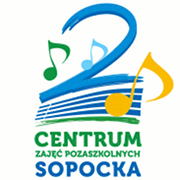 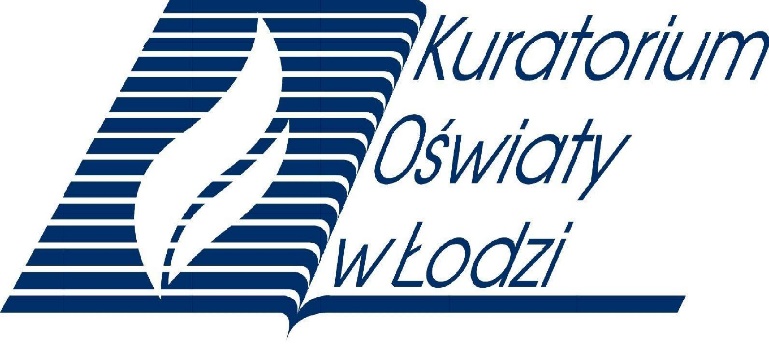  Wojewódzki Interdyscyplinarny Konkurs Pieśni i Piosenek Patriotycznych„Na Biało – Czerwoną Nutę”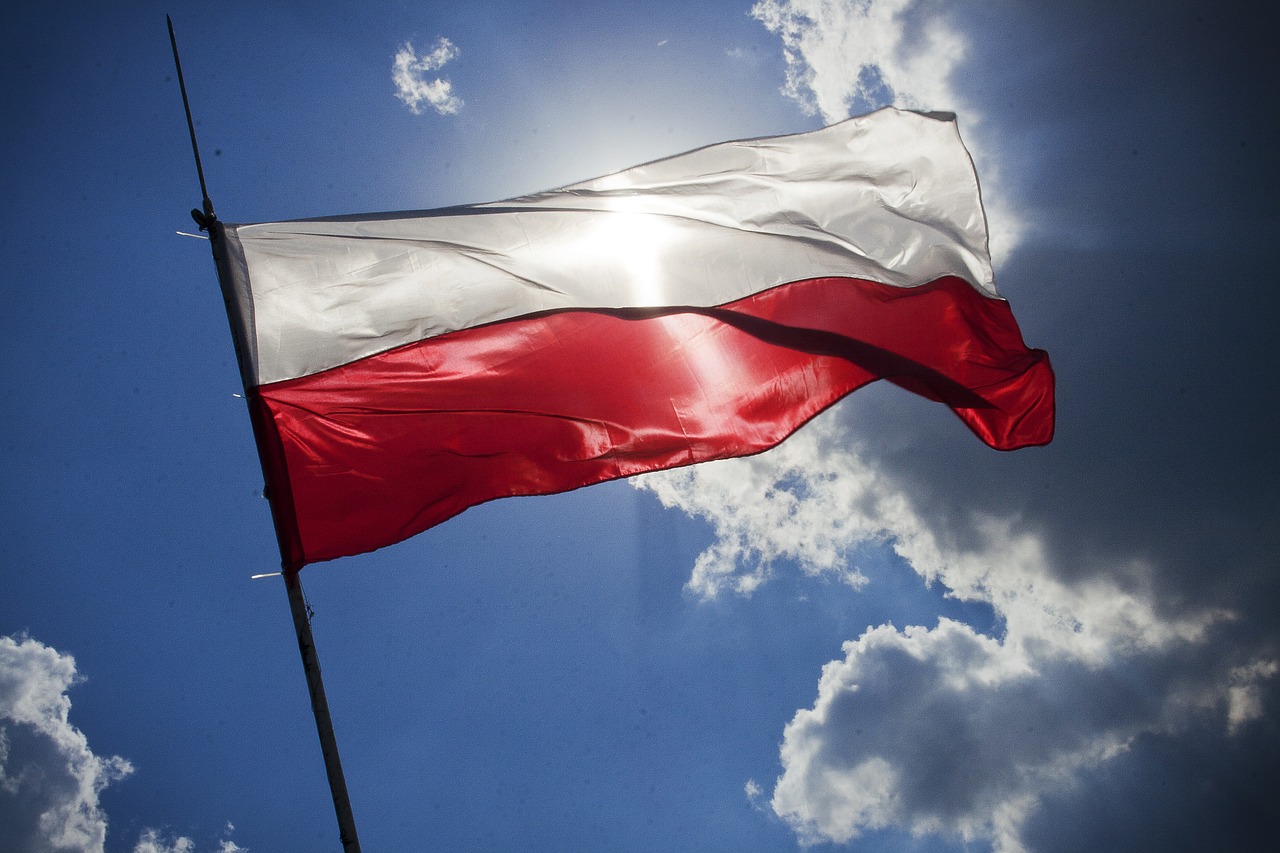 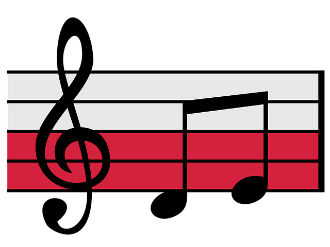 Regulamin Wojewódzkiego Interdyscyplinarnego Konkursu Pieśni i Piosenek Patriotycznych   „Na Biało – Czerwoną Nutę”Organizatorzy:Organizatorem Wojewódzkiego Interdyscyplinarnego Konkursu Pieśni i Piosenek Patriotycznych „Na Biało – Czerwoną Nutę” jest Centrum Zajęć Pozaszkolnych Nr 2 w Łodzi oraz Łódzki Kurator Oświaty.Informacji na temat konkursu udziela sekretariat CZP Nr 2 w Łodziul. Sopocka 3/5tel.: (42) 684-24-87e-mail: kontakt@czp2.elodz.edu.plFacebook: www.facebook.com/czpnr2Cele konkursu:kształtowanie świadomości przynależności narodowej i pogłębianie uczuć patriotycznych dzieci i młodzieży,propagowanie wiedzy o historii i kulturze Polski, budowanie szacunku do tradycji i dziedzictwa narodowego,budzenie uznania dla dokonań minionych pokoleń Polaków,wspieranie i rozwijanie zainteresowań artystycznych dzieci 
i młodzieży oraz stworzenie możliwości zaprezentowania ich talentów.Adresaci:Konkurs skierowany jest do uczniów klas IV – VIII szkół podstawowych oraz uczniów szkół ponadpodstawowych, rozwijających swój talent wokalny indywidualnie, w szkołach, w domach kultury, placówkach edukacji artystycznej i pozaszkolnej oraz w organizacjach pozarządowych na terenie województwa łódzkiego.Kategorie wiekowe:I   – uczniowie klas IV-VIII szkół podstawowychII  – uczniowie szkół  ponadpodstawowychSzczegóły uczestnictwa w konkursie:Uczestnikami konkursu mogą być soliści wokaliści, duety                 oraz zespoły wokalne.Uczestnicy mogą zaprezentować jedną polską pieśń lub piosenkę patriotyczną z akompaniamentem na żywo lub zarejestrowanym na płytach CD lub innych nośnikach.Warunkiem uczestnictwa w konkursie jest przesłanie wypełnionej karty zgłoszenia wraz z oświadczeniem na adres: zgloszenia@czp2.elodz.edu.pl do dnia 14 kwietnia 2023 roku Szkołę/placówkę/organizację może reprezentować maksymalnie 2 uczestników (wokaliści, duety, zespoły) w danej kategorii wiekowej. Każdy uczestnik/ duet/zespół powinien być zgłoszony na osobnej karcie zgłoszenia. Instytucja patronująca wykonawcy lub wykonawcom pokrywa koszty przejazdu uczestników na konkurs oraz sprawuje opiekę nad uczestnikami.W przypadku indywidualnego zgłoszenia niepełnoletniego uczestnika rolę instytucji patronującej spełniają rodzice/opiekunowie prawni tego uczestnika. Przesłuchania eliminacyjne odbędą się w dniu 09.05.2023 r. 
w Centrum Zajęć Pozaszkolnych nr 2 w Łodzi, ul. Sopocka 3/5.W przypadku dużej liczby zgłoszeń organizatorzy zastrzegają sobie prawo do drugiego terminu przesłuchań w dniu 10.05.2023 r.Wyniki konkursu ogłoszone zostaną w dniu 12 maja 2023 roku na stronie Centrum Zajęć Pozaszkolnych Nr 2 w Łodzi                         – www.czp2.plRozdanie nagród nastąpi podczas koncertu finałowego w dniu 23.05.2023 r. o godzinie 11:00 w Centrum Zajęć Pozaszkolnych Nr 2 w Łodzi, ul. Sopocka 3/5.Harmonogram przesłuchań z wyznaczonymi godzinami dla poszczególnych wykonawców, zostanie przesłany przez organizatora na podany przez Państwa adres e-mail w karcie zgłoszenia.Organizator zapewnia profesjonalny instrument klawiszowy, nagłośnienie i oświetlenie (prosimy zaznaczyć w karcie zgłoszenia potrzeby techniczne).Kryteria oceny:Komisja, powołana przez Łódzkiego Kuratora Oświaty,                        przy ocenie uczestników będzie brała pod uwagę 
następujące kryteria:dobór repertuaru,czystość dźwięku, intonację i muzykalność uczestnika, dykcję          oraz pamięciowe opanowanie tekstu,interpretację tekstu, ekspresję muzyczną - dynamikę, walory sceniczno–aktorskie: ruch, taniec, gestykulację, sposób wykonania,ogólne wrażenie artystyczne wykonania.Nagrody:Laureaci konkursu - zdobywcy I (pierwszych) miejsc
w poszczególnych kategoriach wiekowych i organizacyjnych - soliści wokaliści, duety oraz zespoły wokalne - otrzymują zaświadczenia Łódzkiego Kuratora Oświaty, dyplomy i nagrody rzeczowe. Finaliści konkursu - zdobywcy II (drugich) i III (trzecich) miejsc        w poszczególnych kategoriach wiekowych i organizacyjnych - soliści wokaliści, duety oraz zespoły wokalne - otrzymują zaświadczenia Łódzkiego Kuratora Oświaty, dyplomy i nagrody rzeczowe. Wyróżnieni uczestnicy otrzymują  dyplomy  i nagrody rzeczowe. Uprawnienia:Laureaci i finaliści konkursu uzyskują punkty uwzględniane w postępowaniu rekrutacyjnym do szkół ponadpodstawowych, zgodnie z § 6 rozporządzenia Ministra Edukacji Narodowej                      z dnia 21 sierpnia 2019 r. w sprawie przeprowadzania postępowania rekrutacyjnego oraz postępowania uzupełniającego do publicznych przedszkoli, szkół, placówek i centrów (Dz. U z 2019 r. poz. 1737).Organizator zastrzega sobie prawo do:przyznania Nagrody Grand Prix konkursu  -  zdobywca  nagrody otrzymuje uprawnienia laureata konkursu.podziału nagród oraz nieprzyznania nagród w danej kategorii 
w przypadku, gdy poziom prezentacji nie będzie spełniał wymogów regulaminu.możliwości zdalnego przeprowadzenia konkursu z zachowaniem zasady kontrolowanej samodzielności w przypadku ograniczenia pracy szkół w trybie stacjonarnym w roku szkolnym 2022/2023.W takim przypadku, będą obowiązywały następujące zasady:warunkiem uczestnictwa w konkursie on-line jest przesłanie wypełnionej karty zgłoszenia wraz z oświadczeniem na adres: zgloszenia@czp2.elodz.edu.pl do dnia 14 kwietnia 2023 roku oraz linków do materiałów video, umieszczonych w chmurze,z możliwością ich pobrania  (np. https://wetransfer.com lub dysk Google, OneDrive itp.)Nagrania powinny być wykonane w orientacji horyzontalnej. Wykonanie musi zostać nagrane w jednym podejściu od początku do końca – nie dopuszcza się ingerencji w zarejestrowany materiał (edycji, montażu). wyniki konkursu ogłoszone zostaną w dniu 12 maja 2023 roku na stronie Centrum Zajęć Pozaszkolnych Nr 2 w Łodzi                        www.czp2.pl.  Nagrody dla nagrodzonych wykonawców będą  do odbioru w siedzibie Centrum Zajęć Pozaszkolnych Nr 2 w Łodzi, ul. Sopocka 3/5 w ustalonych wcześniej terminach.Udział w konkursie jest równoznaczny z wyrażeniem zgody na występ 
w dniach 09/10.05.2023 r. (eliminacje) oraz 23.05.2023 r. (finał), a także z wyrażeniem zgody na przetwarzanie danych osobowych w celach związanych z organizacją konkursu, nagrywanie, fotografowanie występu na scenie oraz publikowanie zdjęć, nagrań oraz imienia i nazwiska 
w prasie, na stronie internetowej, na Facebook’u oraz wykorzystanie 
w akcjach promocyjnych organizatorów konkursu. Informacja o przetwarzaniu danych osobowych:Zgodnie z art. 13 ust. 1 i ust. 2 Rozporządzenia Parlamentu Europejskiego
i Rady (UE) 2016/679 z dnia 27 kwietnia 2016 r. w sprawie ochrony osób fizycznych w związku z przetwarzaniem danych osobowych i w sprawie swobodnego przepływu takich danych oraz uchylenia dyrektywy 95/46/WE (ogólne rozporządzenie o ochronie danych – RODO) informujemy, że: Administratorem danych osobowych uczestników Wojewódzkiego Interdyscyplinarnego Konkursu Pieśni i Piosenek Patriotycznych                        „Na Biało – Czerwoną Nutę” (zwanego dalej Konkursem) oraz ich rodziców       (w przypadku uczestników niepełnoletnich) jest Centrum Zajęć Pozaszkolnych Nr 2 w Łodzi przy ul. Sopockiej 3/5, tel. 42 684 2487. Administrator wyznaczył inspektora ochrony danych, z którym może się Pani/Pan kontaktować we wszystkich sprawach dotyczących przetwarzania danych osobowych oraz korzystania z praw związanych z przetwarzaniem danych: pisemnie na adres naszej siedziby lub poprzez pocztę elektroniczną: p.prylinski@cuwo.plPodstawą prawną przetwarzania danych osobowych uczestników Konkursu jest prawnie uzasadniony interes, którym jest umożliwienie uczestnikom wzięcia udziału w Konkursie oraz umożliwienie administratorowi jego organizacji, przeprowadzenia oraz udokumentowania przebiegu, a także zapewnienie kontaktu z uczestnikami. Ponadto w zakresie wyrażonej zgody administrator będzie mógł przetwarzać dane osobowe w postaci imienia, nazwiska, wieku uczestnika, nazwy duetu/zespołu, danych instytucji patronującej                     oraz wizerunku uczestnika, poprzez podawanie ich do publicznej wiadomości     w informacjach o Konkursie i jego uczestnikach, także w mediach tradycyjnych i za pośrednictwem Internetu, tj. na stronach internetowych Organizatorów Konkursu (tj. Centrum Zajęć Pozaszkolnych Nr 2 w Łodzi oraz Łódzkiego Kuratora Oświaty), profilach Organizatorów w mediach społecznościowych (Facebook), w celu upowszechniania informacji na temat Konkursu                 oraz promowania jego uczestników. W zakresie, w jakim będzie to wymagane przepisami prawa, dane osobowe mogą również być przetwarzane w celu właściwego rozliczenia Konkursu (przetwarzanie jest wówczas niezbędne        dla wypełnienia obowiązku prawnego). Dane mogą być także przetwarzane       w celu realizacji uzasadnionego interesu, jakim jest ustalenie, dochodzenie    lub obrona przed roszczeniami związanymi z organizowanym Konkursem. Udzielona zgoda na przetwarzanie danych osobowych może być wycofana         w dowolnym momencie. Wycofanie zgody nie wpływa na zgodność z prawem przetwarzania, którego dokonano na podstawie zgody przed jej wycofaniem. Odbiorcą danych osobowych będą: członkowie komisji konkursowej a także osoby przeglądające informacje nt. Konkursu, w tym listę nagrodzonych prac opublikowanych na strona internetowych oraz profilach Organizatorów Konkursu w mediach społecznościowych (Facebook). Dane osobowe mogą być także udostępnione podmiotom zewnętrznym świadczącym usługi, z którymi wiąże się konieczność przetwarzania danych osobowych, w szczególności          w zakresie usług hostingowych (np. w związku z przesyłaniem prac konkursowych na skrzynkę poczty elektronicznej Organizatora Konkursu); publikacja danych na portalu społecznościowym Facebook wiąże się                      z koniecznością ich transferu do serwisu zarządzanego przez Facebook Inc. Dane osobowe będą przetwarzane do czasu zakończenia i rozliczenia Konkursu, a także przez czas niezbędny dla celów archiwalnych, natomiast w zakresie jakim jest to niezbędne do ewentualnego ustalenia, dochodzenia lub obrony przed roszczeniami związanymi z Konkursem – do czasu przedawnienia tych roszczeń. W przypadku danych przetwarzanych na podstawie udzielonej zgody – do momentu cofnięcia zgody na ich przetwarzanie. Podanie danych osobowych na karcie zgłoszenia jest dobrowolne, ale niezbędne aby wziąć udział w Konkursie. Osoba, której dane dotyczą ma prawo domagać się od administratora dostępu do treści swoich danych osobowych oraz otrzymania ich kopii. Może także żądać ich sprostowania oraz ograniczenia przetwarzania. Jeżeli wystąpią okoliczności wskazane w art. 17 RODO – może żądać usunięcia swoich danych.Osoba, której dane dotyczą ma prawo wnieść sprzeciw wobec przetwarzania danych osobowych na podstawie uzasadnionego interesu. W takiej sytuacji dane nie będą dalej przetwarzane, chyba, że administrator wykaże istnienie ważnych prawnie uzasadnionych podstaw do przetwarzania, nadrzędnych wobec interesów, praw i wolności osoby, której dane dotyczą lub wykaże,         że jest to niezbędne do ustalenia, dochodzenia lub obrony przed roszczeniami.  Osoba, której dane dotyczą ma prawo wniesienia skargi do organu nadzorującego przestrzeganie przepisów ochrony danych osobowych,               tj. Prezesa Urzędu Ochrony Danych Osobowych, gdy uzna, że przetwarzanie danych osobowych narusza przepisy RODO.  Administrator nie będzie podejmować decyzji opartych wyłącznie                       na zautomatyzowanym przetwarzaniu, w tym w formie profilowania.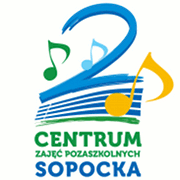 K A R T A  Z G Ł O S Z E N I AWojewódzkiego Interdyscyplinarnego Konkursu Pieśni i Piosenek Patriotycznych„Na Biało – Czerwoną Nutę”(wypełnić drukowanymi literami)Kategoria wiekowa (zaznaczyć właściwe):□ szkoła podstawowa klasy IV-VIII			□ szkoła ponadpodstawowa			Instytucja patronująca (nazwa, adres, telefon, e- mail):…………………………………………………………………………………………………...…………………………………………………………………………………………………...Imię i nazwisko oraz wiek wykonawcy lub wykonawców:…………………………………………………………………………………………………...…………………………………………………………………………………………………...Nazwa duetu/zespołu…………………………………………………………………………………………………………………………Imię i nazwisko opiekuna artystycznego, nr  tel., e-mail:…………………………………………………………………………………………………...…………………………………………………………………………………………………...Tytuł i autor utworu: …………………………………………………………………………………………………...…………………………………………………………………………………………………...…………………………….		                     ..………………………………podpis uczestnika lub opiekuna                                       podpis i pieczęć dyrektora placówki
OŚWIADCZENIAJa niżej podpisany/a oświadczam, że:* zaznacz właściwyJednocześnie oświadczam, że zostałem/-am poinformowany/-a przez Organizatora Konkursu
o przetwarzaniu danych osobowych, o których mowa w art. 13 ogólnego rozporządzenia o ochronie danych (RODO),  m. in.  o przysługujących prawach, w tym prawie dostępu do danych osobowych    oraz do żądania ich uzupełnienia, uaktualnienia i sprostowania, czasowego lub stałego wstrzymania przetwarzania lub ich usunięcia, jeżeli są one niekompletne, nieaktualne, nieprawdziwe, zostały zebrane z naruszeniem prawa albo gdy są już zbędne do realizacji celu, dla którego zostały zebrane oraz prawie wniesienia sprzeciwu wobec przetwarzania danych na podstawie uzasadnionego interesu, poprzez dostarczenie takiego pisemnego żądania bezpośrednio Organizatorowi Konkursu,
a także prawie do cofnięcia wyrażonych zgód w dowolnym momencie bez wpływu na zgodność
z prawem przetwarzania, którego dokonano na podstawie zgody przed jej cofnięciem.Niniejsze oświadczenie składam dobrowolnie, a podane przeze mnie informacje są zgodne
z prawdą. TAK*NIE*Wyrażam zgodę na udział (udział mojego dziecka – w przypadku wykonawców niepełnoletnich) w Wojewódzkim Interdyscyplinarnym Konkursie Pieśni i Piosenek Patriotycznych „Na Biało – Czerwoną Nutę” na warunkach określonych w Regulaminie Konkursu, z którym zapoznałem/-am się i akceptuję jego treść.Wyrażam zgodę na przetwarzanie przez Centrum Zajęć Pozaszkolnych nr 2 w Łodzi           oraz Łódzkiego Kuratora Oświaty – Organizatorów Wojewódzkiego Interdyscyplinarnego Konkursu Pieśni i Piosenek Patriotycznych „Na Biało – Czerwoną Nutę” (zwanego Konkursem) moich danych osobowych (danych osobowych mojego dziecka                                 – w przypadku wykonawców niepełnoletnich) w postaci imienia, nazwiska oraz wieku wykonawcy,  nazwy duetu/zespołu, danych instytucji patronującej, poprzez podanie ich do publicznej wiadomości w informacjach o Konkursie oraz jego uczestnikach,                          w materiałach informacyjnych i reklamowych, na stronach internetowych oraz profilach Organizatorów Konkursu w mediach społecznościowych (Facebook) a także w prasie, radiu i telewizji, w celu upowszechniania informacji na temat Konkursu oraz promowania jego uczestników. Udzielam Organizatorom Konkursu nieodpłatnego prawa do wielokrotnego wykorzystywania zdjęć oraz nagrań audio i video, dokonanych z moim wizerunkiem (wizerunkiem mojego dziecka – w przypadku wykonawców niepełnoletnich)                          bez konieczności każdorazowego ich zatwierdzania. Zgoda obejmuje wykorzystanie, utrwalanie, obróbkę i powielanie wykonanych materiałów za pośrednictwem dowolnego medium, w szczególności w materiałach informacyjnych i reklamowych, na strona internetowych oraz profilach Organizatorów Konkursu w mediach społecznościowych (Facebook) a także w prasie, radiu i telewizji,        w celu upowszechniania informacji na temat Konkursu oraz promowania jego uczestników.……………………………….………………………………………………...                              miejscowość, data ……………..………………………………………………………….………………………czytelny podpis uczestnika 
(lub jego rodzica, w przypadku uczestnika niepełnoletniego)